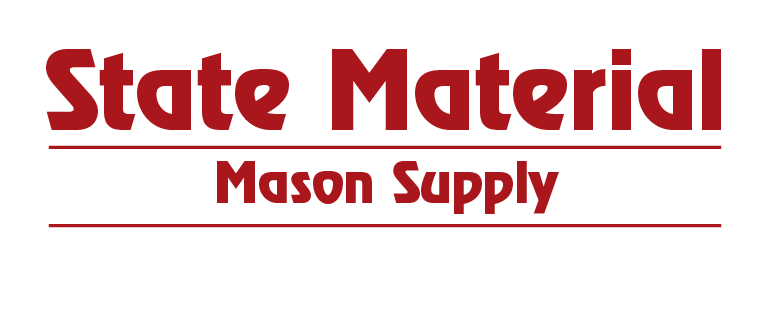 DRYVIT PRODUCT LINEIf you need a Dryvit Sales Rep. please call:Eric Hammaker: 717-380-1125  OR  Paul Mauriello: 631-655-9890																														StepsProduct NameDescriptionCoverage                                                            Starter Item                                                            Starter Item                                                            Starter Item                                                            Starter ItemDrainage StripUsed primary at the bottom of the system to allow moisture to exit the system250’ Per Roll(1500 to a bundle)1)FlashingFlashingFlashing(A)AquaFlashAquaFlash Liquid is an extremely flexible, water-based polymer material used in conjunction with AquaFlash MeshVaries(B-1) Aqua Flash Mesh 4”AquaFlash Mesh non-woven blend fabric, to seal substrates around windows, doors and other openings.180’ Roll(B-2) Aqua Flash Mesh 6”AquaFlash Mesh non-woven blend fabric, to seal substrates around windows, doors and other openings.180’ Roll(B-3)Aqua Flash Mesh 9”AquaFlash Mesh non-woven blend fabric, to seal substrates around windows, doors and other openings.180’ Roll(B-4)Aqua Flash Corner MeshAquaFlash corner mesh is used to simplify the installation of aqua flash with not cutting100 to Box2)               Weather Barrier               Weather Barrier               Weather Barrier(A)Grid Tape 4”Mesh used to cover sub straight board joints295 lf. Roll(B)BackStop Textured(Trowel Applied)Trowel Applied Weather Barrier (Joints & Spotting)300 sftmay varyBackStop Smooth(Roller Applied)A High Performance, Noncementitious Water-Resistive Membrane and Air Barrier300-400 sftmay vary3)                     Adhesive/Basecoat                     Adhesive/Basecoat                     Adhesive/Basecoat(A)Genesis Base Coat (60 lb)Wet Base coating that requires adding lb/lb cement.  Used as foam adhesive & base coat110 sft ad/B(B)Genesis DM (Dry Mix)Dry Base coat just add water. Used as foam adhesive & base coat.55 ad/b(C)Primus (60 lb )Wet Base coating that requires adding lb/lb cement.  Used as foam adhesive & base coat110 sft ad/b(D)Primus DM (Dry Mix)Dry Base coat just add water. Used as foam adhesive & base coat.55 ad/b(E)DryFlex (45 lb pail)The Dryflex mixture is especially suited for areas of anticipated high moisture activity such as below grade, sill and slope applications.80-90 sftmay vary(F)NCBNon Cementitious Base Coat(G)ADEPS (60 lb pail)ADEPS is used to adhere expanded polystyrene (EPS) insulation board to acceptable substrates160 sft(H)PrymitPrymit can be prior to the installation of Dryvit adhesivelyattached EIF systems.1000 sft.  may vary4)                                          Mesh                                          Mesh                                          MeshA)Standard Mesh 4.3 oz   (4’ x 150’)Used to back wrap and over face of wall.  Inbedded into base coat600 sft a rollB)Detail Mesh 9 ½” @ 150’Used to make back wrapping easier150 lft5)     EPS Board     EPS Board     EPS BoardA)1” EPS Foam BoardComes in 2’ x 4’ pieces.  Used for insulation and backing between weather barrier and finish.144 sft per bag (18 pieces per bag)B)2” EPS Foam BoardComes in 2’ x 4’ pieces.  Used for insulation and backing between weather barrier and finish.72 sft per bag (9 pieces per bag)